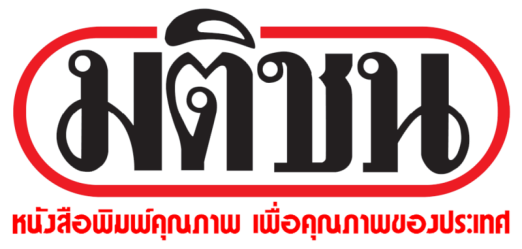 ข่าวประจำวันพุธที่ 24 ตุลาคม พ.ศ. 2561  หน้า 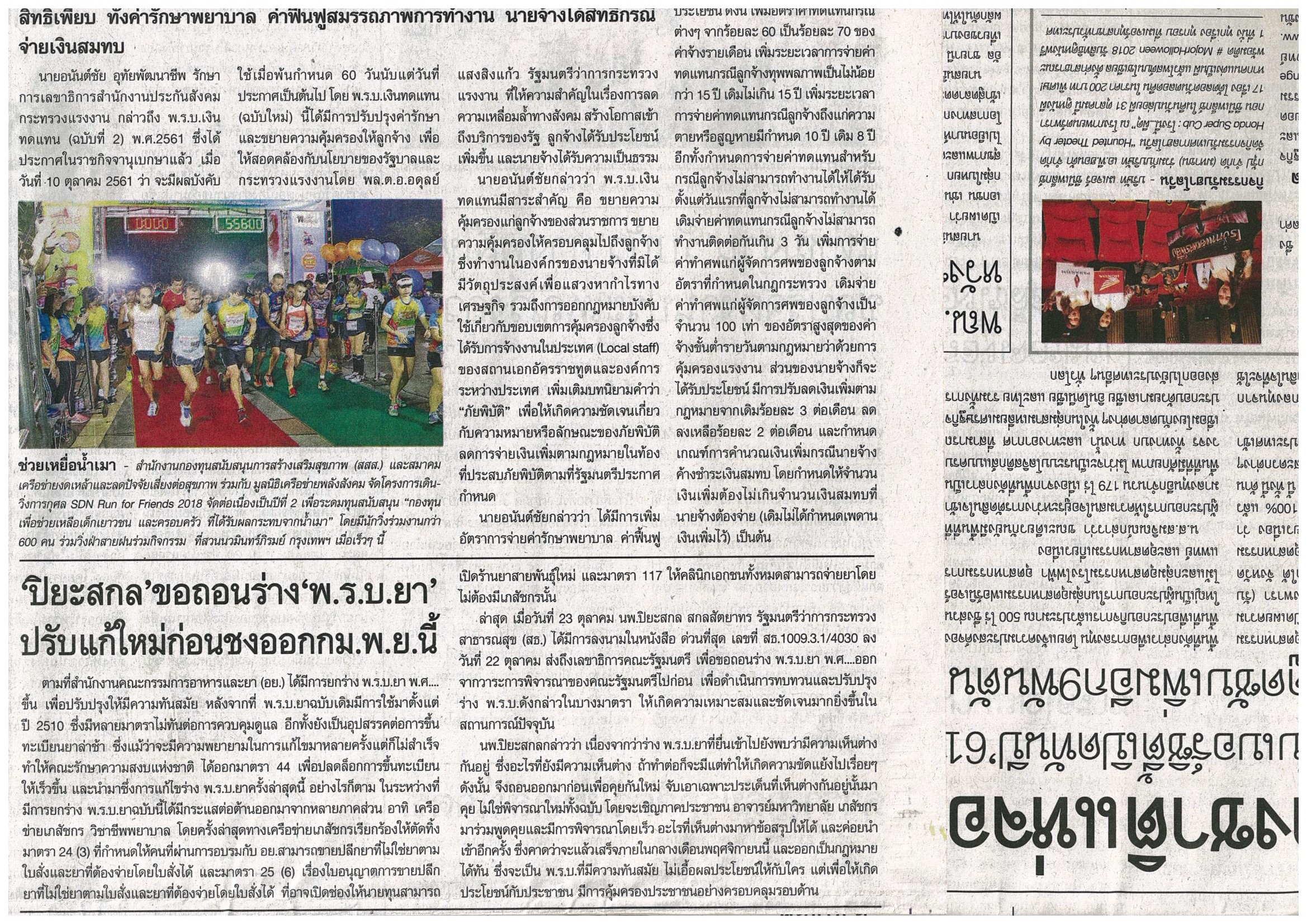 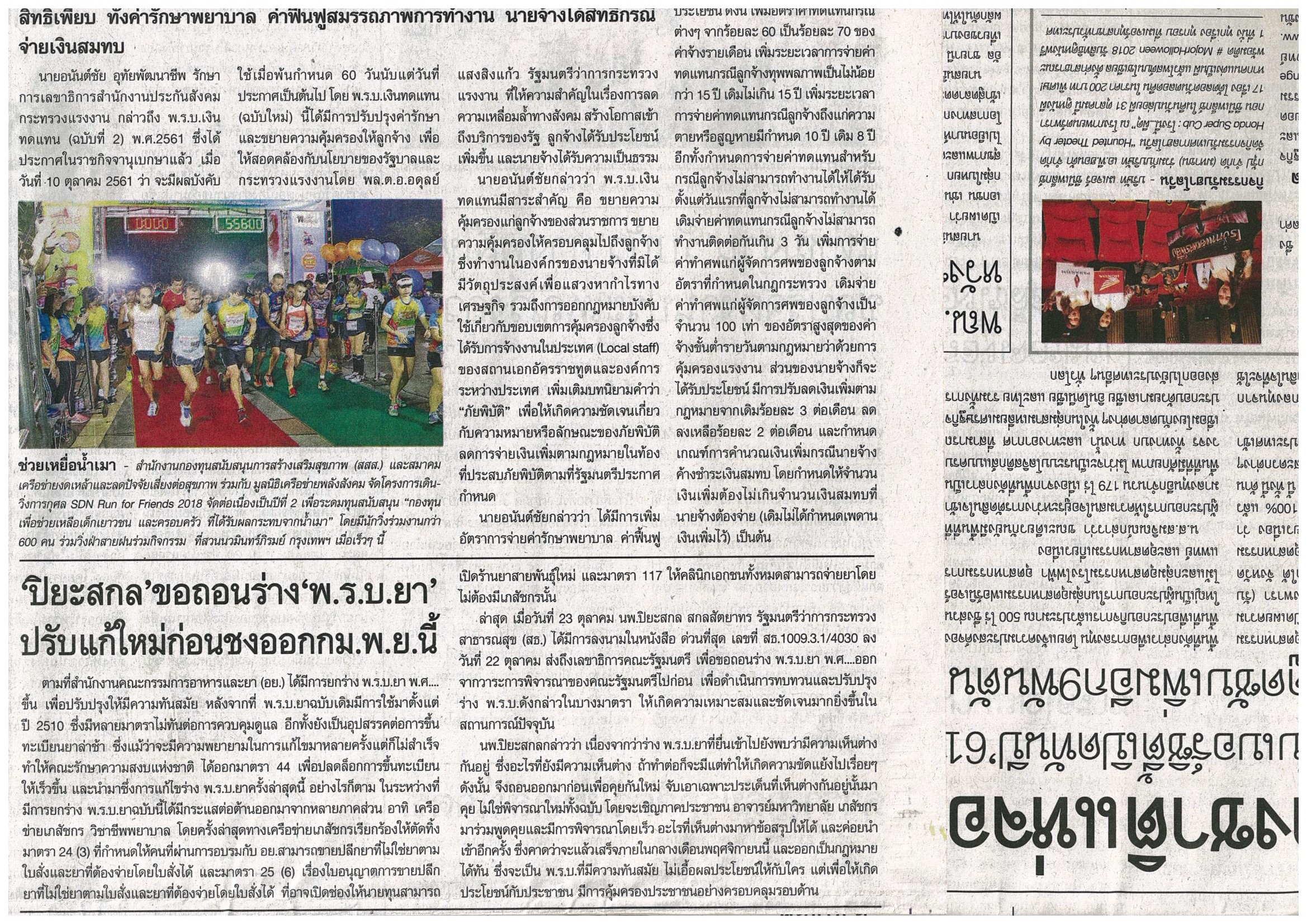 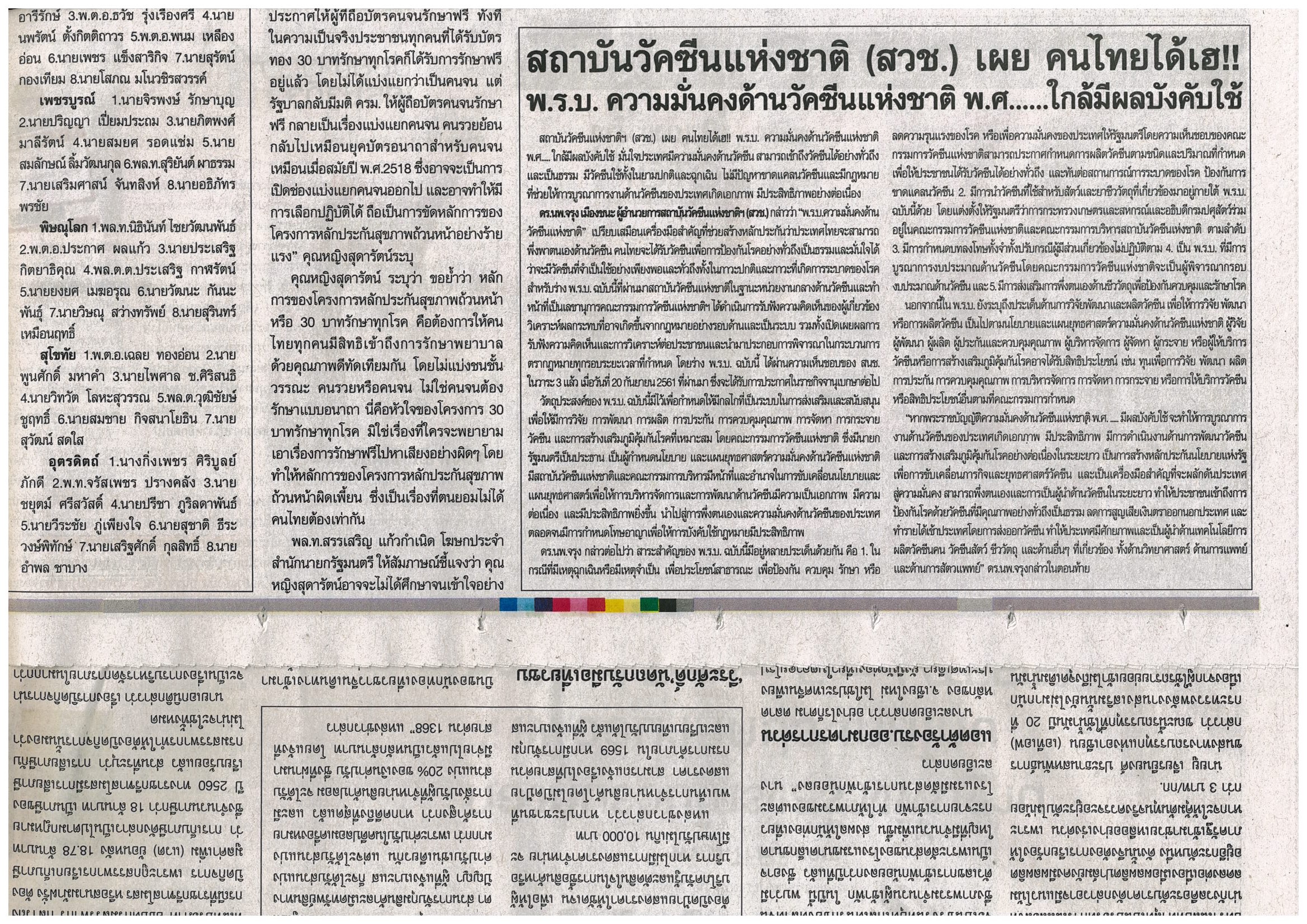 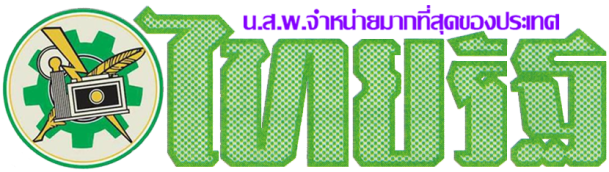 ข่าวประจำวันพุธที่ 24 ตุลาคม พ.ศ. 2561  หน้า 7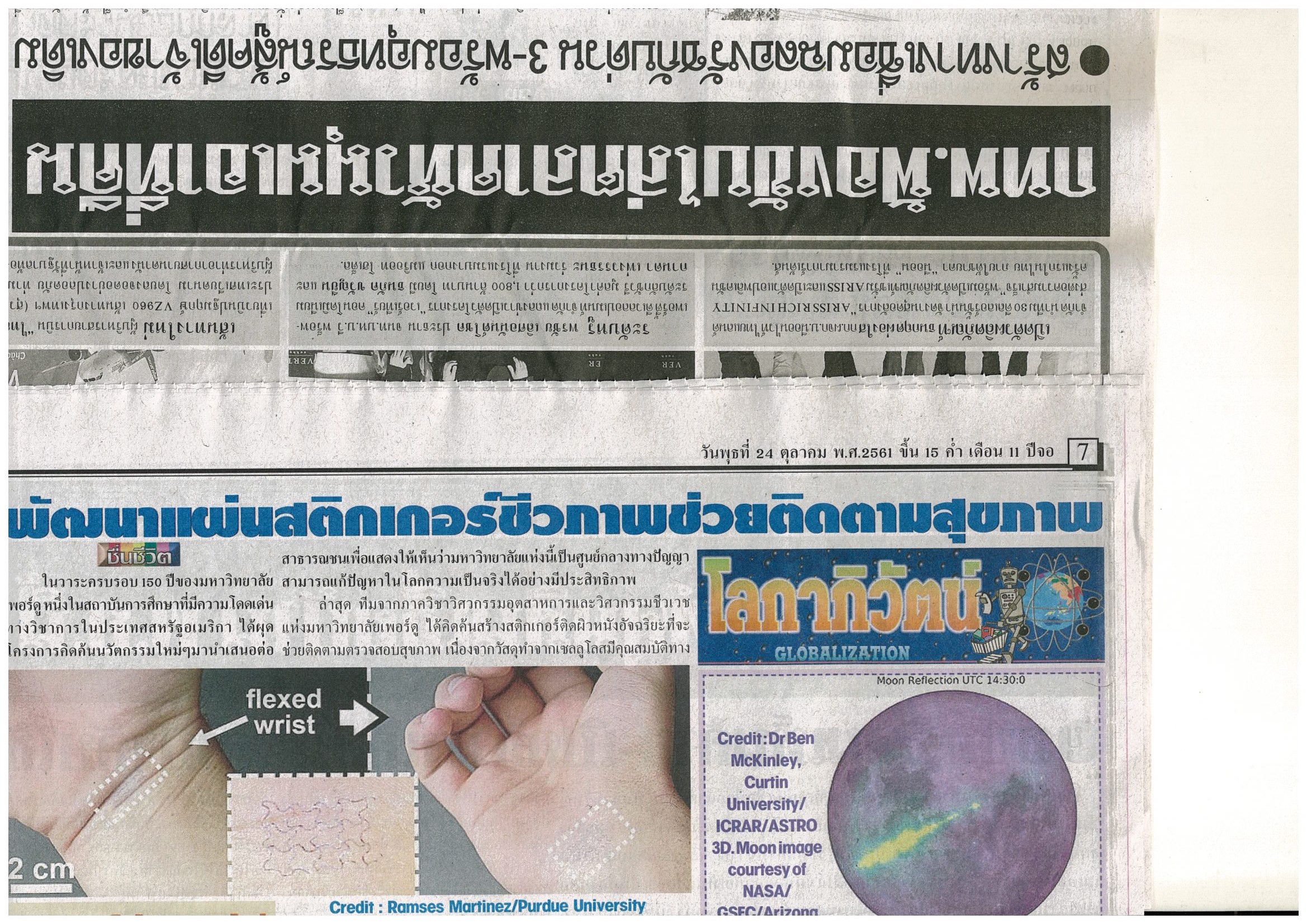 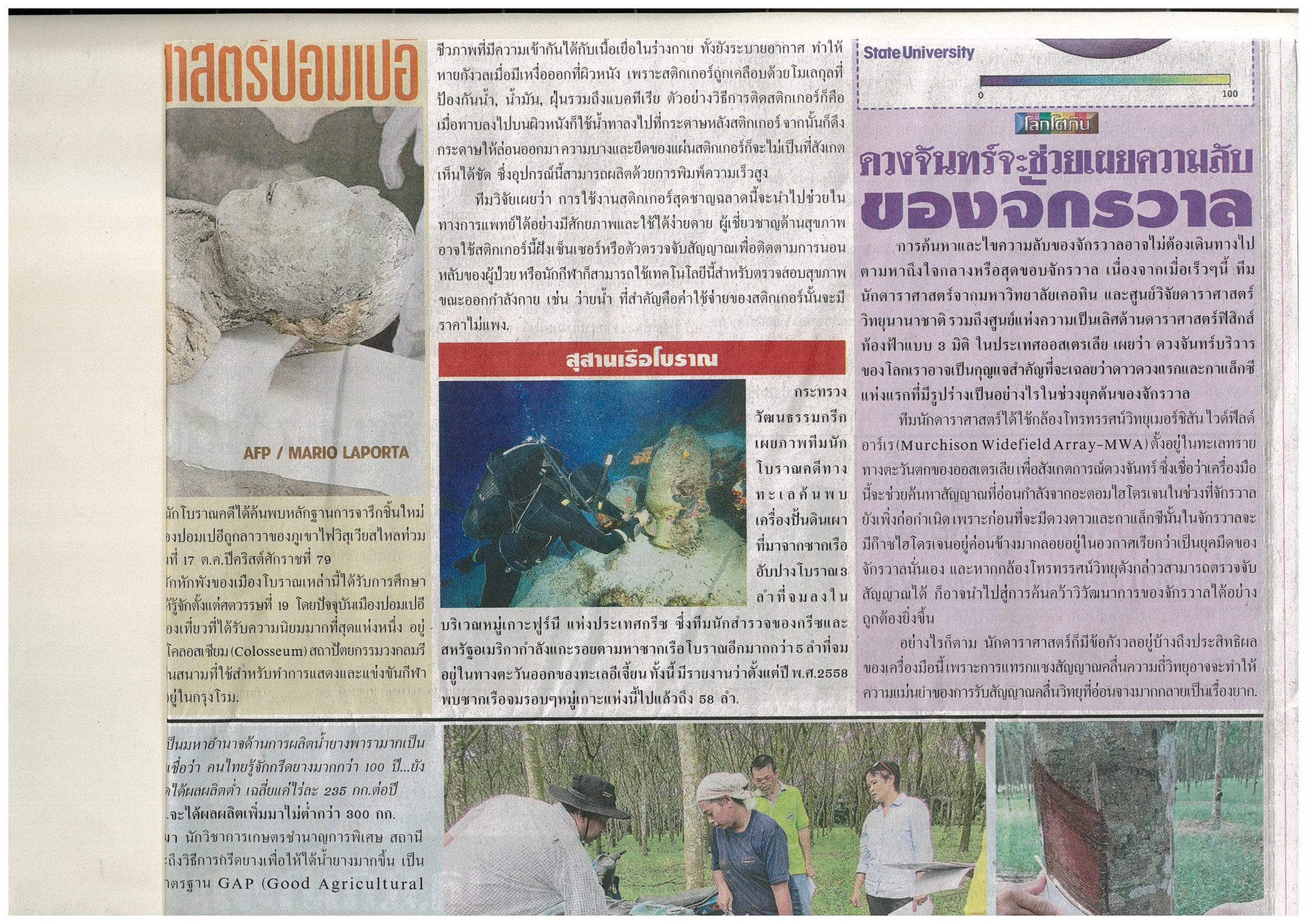 ข่าวประจำวันพุธที่ 24 ตุลาคม พ.ศ. 2561  หน้า 12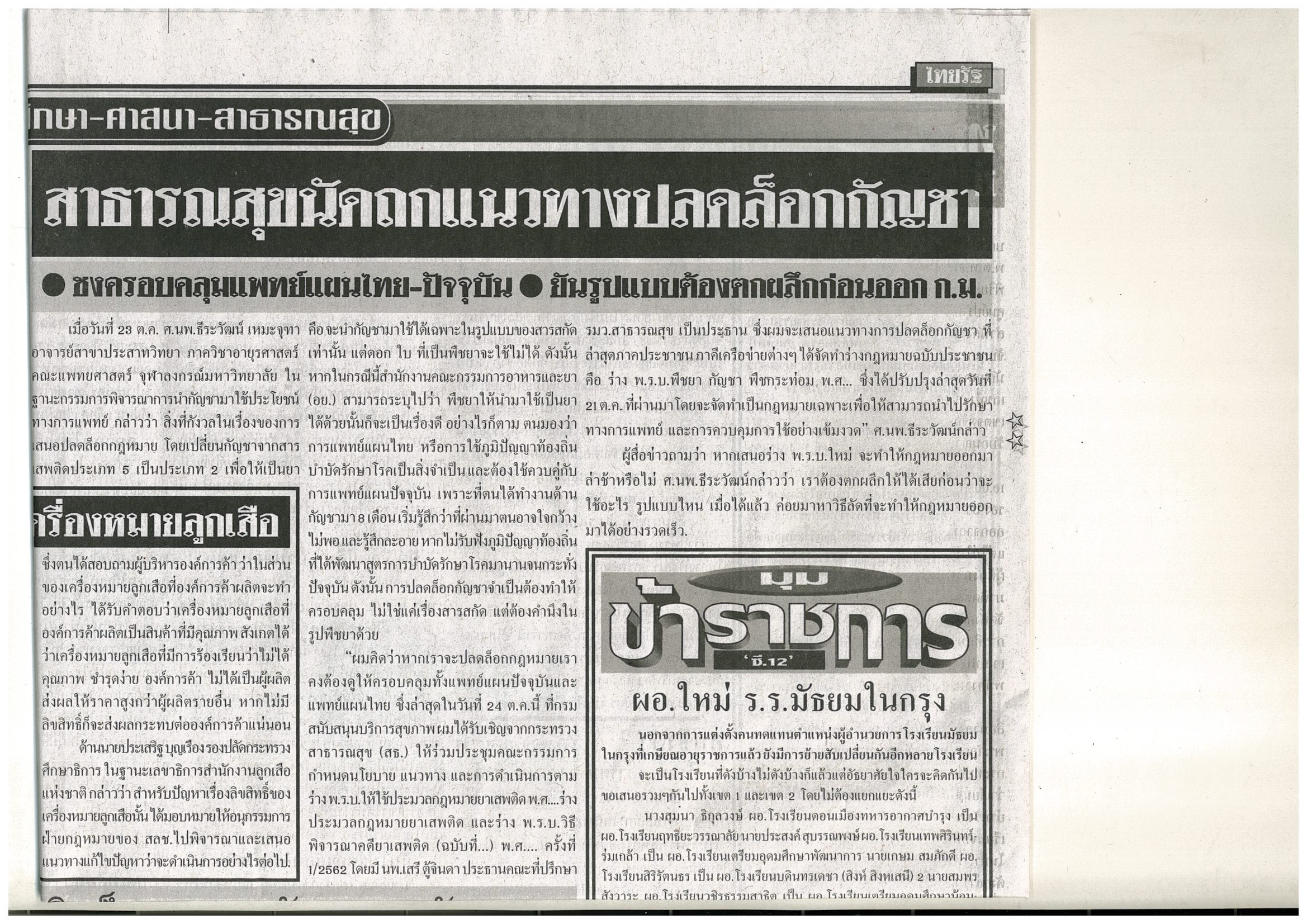 ข่าวประจำวันพุธที่ 24 ตุลาคม พ.ศ. 2561  หน้า 23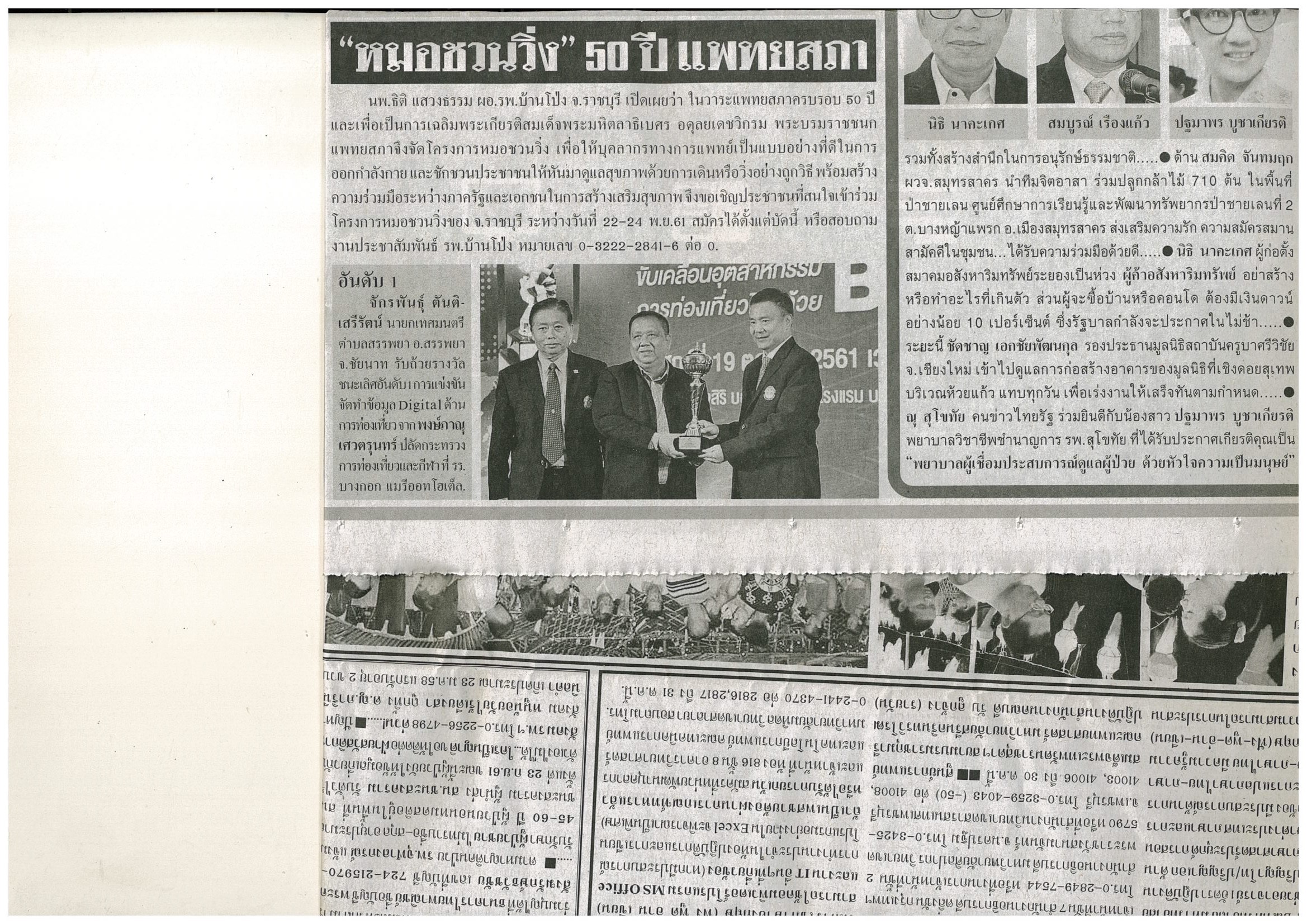 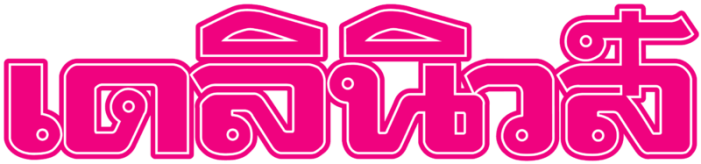 ข่าวประจำวันพุธที่ 24 ตุลาคม พ.ศ. 2561  หน้า 15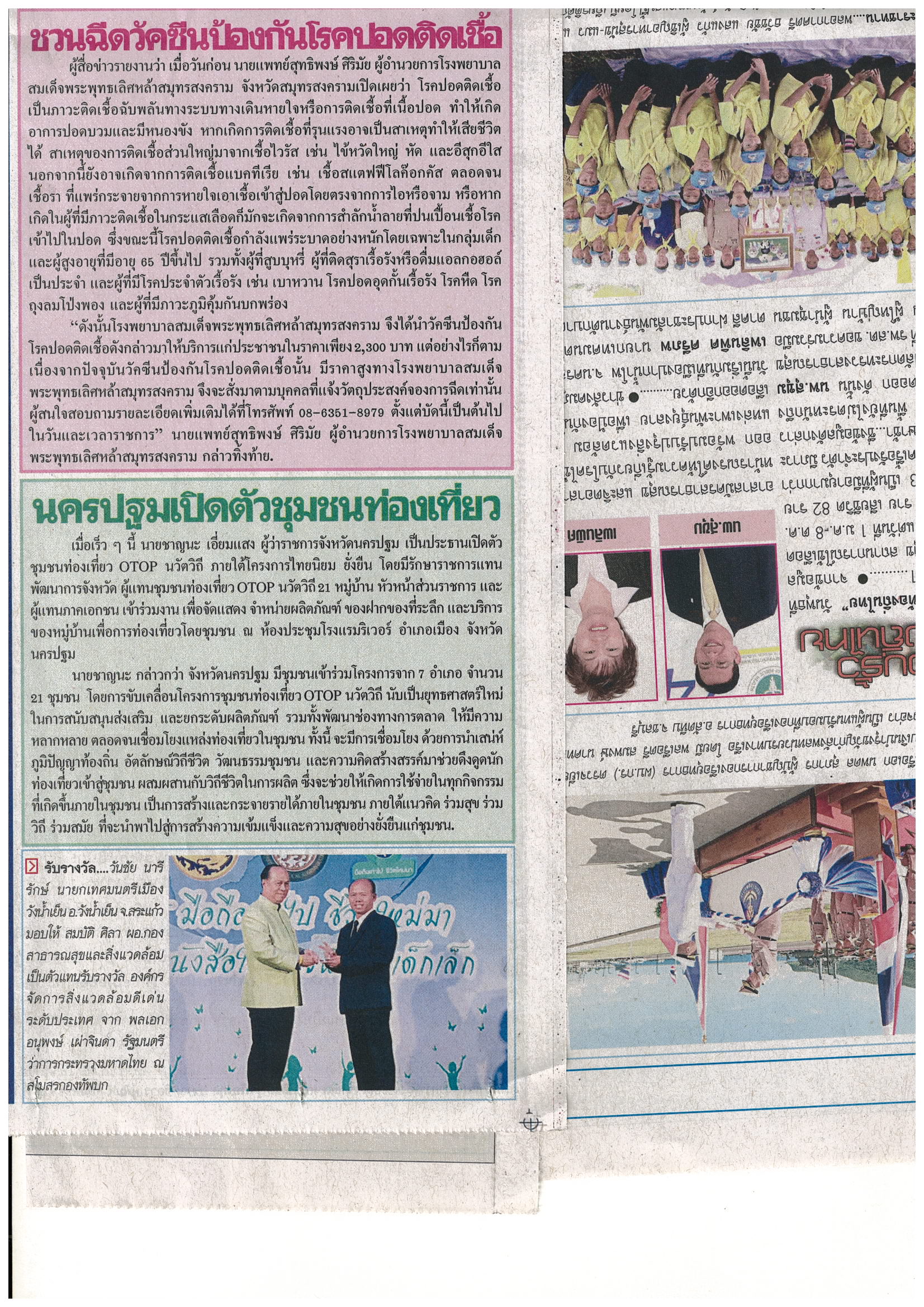 